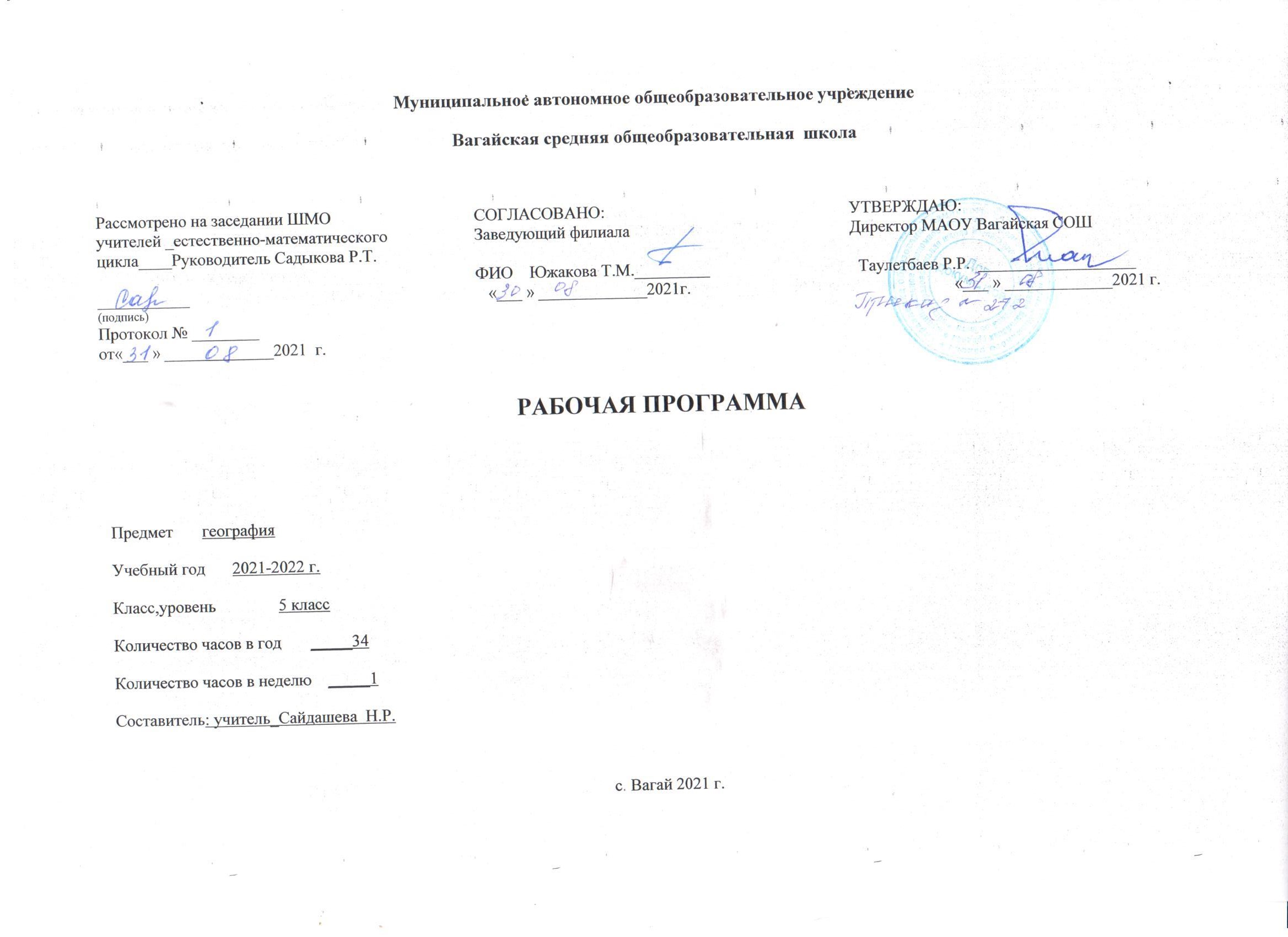 Планируемые результаты освоения учебного предметаСодержание учебного предметаЧто изучает география (5 часов)Мир, в котором мы живем. Мир живой и неживой природы. Явления природы. Человек на Земле. Науки о природе. Астрономия. Физика. Химия. География. Биология. Экология.География — наука о Земле. Физическая и социально-экономическая география— два основных раздела географии.Методы географических исследований. РК:(Федеральная служба государственной статистики – Росгосстат. (Знакомство с аэрофотоснимками района, области).Географическое описание. Картографический метод. Сравнительно географический метод. Аэрокосмический метод. Статистический метод. Контрольное тестирование по разделу «Что изучает география».Как люди открывали Землю (5 ч)Географические открытия древности и Средневековья. Плавания финикийцев. Великие географы древности. Географические открытия Средневековья.Важнейшие географические открытия.(2) Открытие Америки. Первое кругосветное путешествие. Открытие Австралии. Открытие Антарктиды. Открытия русских путешественников. Открытие и освоение Севера новгородцами и поморами. «Хождение за три моря». Освоение Сибири. Обобщение знаний по теме «Как люди открывали Землю?»Практические работыВажнейшие открытия древности и средневековья.Важнейшие географические открытияЗемля во Вселенной (9 ч)Как древние люди представляли себе Вселенную. Что такое Вселенная? Представления древних народов о Вселенной. Представления древнегреческих ученых о Вселенной. Си- стема мира по Птолемею.Изучение Вселенной: от Коперника до наших дней. Современные исследования космоса. Система мира по Николаю Копернику. Представления о Вселенной Джордано Бруно. Изучение Вселенной Галилео Галилеем. Современные представления о строении Вселенной.Соседи Солнца. Планеты земной группы. Меркурий. Венера. Земля. Марс. Планеты-гиганты и маленький Плутон. Юпитер. Сатурн. Уран и Нептун. Плутон. Астероиды. Кометы. Метеоры. Метеориты.Мир звезд. Солнце. Многообразие звезд. Созвездия.Уникальная планета— Земля. Земля— планета жизни: благоприятная температура, наличие воды и воздуха, почвы.Современные исследования космоса. Вклад отечественных ученых К.Э.Циолковского, С.П.Королева в развитие космонавтики. Первый космонавт Земли— Ю.А.Гагарин. Обоб- щение тематических знаний по теме «Земля во Вселенной».Виды изображений поверхности Земли (4 часа + 1час из резервного времени)Стороны горизонта. Ориентирование на местности. План местности. Условные знаки. Горизонтали. Горизонт. Стороны горизонта. Ориентирование. Компас. Ориентирование по Солнцу. Ориентирование по звездам..Глазомерная съёмка. Ориентирование на плане местности.  План ме6стности. Ориентирование по местным признакам, по компасуГеографическая карта. Легенда карта. Изображение неровностей земной поверхности на карте. План местности и географическая карта. Изображение земной поверхности в древности.Градусная сеть. Определение сторон горизонта на географической карте. Стороны горизоета. Широта и долглта. Обобщение тематических знаний по теме «Виды изображений поверхности Земли».Практические работыОриентирование по компасу.Самостоятельное построение простейшего плана местности.Природа Земли (10 ч)Как возникла Земля. Гипотезы Ж.Бюффона, И.Канта, П.Лапласа, Дж.Джинса, О.Ю.Шмидта. Современные представления о возникновении Солнца и планет. Внутреннее строение Земли. Литосферные плиты. Что у Земли внутри? Горные породы и минералы. Движение земной коры.Землетрясения и вулканы. Землетрясения. Вулканы. В царстве беспокойной земли и огнедышащих гор.Путешествие по материкам. Рельеф Земли. Горы и равнины. Евразия. Африка. Северная Америка. Южная Америка. Австралия. Антарктида. Острова.Вода на Земле. Мировой океан. Воды суши. Реки. РК: Знакомство с термальными источниками юга Тюменской области (Тюменский район - база отдыха «Верхний бор»(естественный источник с минеральной водой). Состав гидросферы. Вода в атмосфере.Воздушная одежда Земли. Состав и значение атмосферы. Состав атмосферы. Атмосферное давление. Движение воздуха. Ветер (бризы, муссоны). Направление ветра. Бризы, муссоны.Облака. Явления в атмосфере. Беспокойная атмосфера. Погода. Климат.Виды облаков. Явления в атмосфере.Многолетний режим погоды.Живая оболочка Земли. Почва — особое природное тело. Человек и природа. РК: завод по сортировке и переработке мусора; Тюмень - ООО «Экологический альянс»)Понятие о биосфере. Жизнь на Земле. Почва, ее состав и свойства. Образование почвы. Значение почвы. Воздействие человека на природу. Как сберечь природу? Итоговый урок . Итоговое тестирование за курс 5 класса.Тематическое планирование с учётом рабочей программы воспитания                                                                                с указанием количества часов, отводимых на изучение каждой темыКлючевые воспитательные задачи1.Воспитание толерантности и ориентации на своеобразие духовных традиций народов;2.Воспитание основ экологической культуры, ответственного отношения к окружающей среде, своему здоровью и здоровью окружающих;3.Формирование и развитие личностного отношения к своему населенному пункту как части Земли;4.Коммуникабельность, умение работать самостоятельно и в группе, публично выступать.3.1.	Тематическое планирование с указанием количества часов, отводимых на освоение каждой темы.УУроки вне школьных стенПредметные результатыВыпускник научитсяВыпускник получит возможность научитьсяИсточники географиче- ской информациииспользовать различные источники географической информации (картографические, статистические, текстовые, видео- и фотоизобра- жения, компьютерные базы данных) для поиска и извлечения инфор- мации, необходимой для решения учебных и практико- ориентированных задач;анализировать, обобщать и интерпретировать географическую ин- формацию;находить и формулировать по результатам наблюдений (в том числе инструментальных) зависимости и закономерности;определять и сравнивать качественные и количественные показате- ли, характеризующие географические объекты, процессы и явления, их положение в пространстве по географическим картам разного со- держания;выявлять в процессе работы с одним или несколькими источниками географической информации содержащуюся в них противоречивую информацию;составлять описания географических объектов, процессов и явлений с использованием разных источников географической информации;представлять в различных формах географическую информацию, необ- ходимую для решения учебных и практико-ориентированных задач.ориентироваться на местности при помощи топографических карт и современных навигационных приборов;читать космические снимки и аэрофотоснимки, планы местности и географические карты;строить простые планы местности;создавать простейшие географические карты различного содержания;моделировать географические объекты и явления при помощи компь- ютерных программ.Природа Земли и человекразличать изученные географические объекты, процессы и явления, сравнивать географические объекты, процессы и явления на основе из- вестных характерных свойств и проводить их простейшую классифика- цию;использовать знания о географических законах и закономерностях, о взаимосвязях между изученными географическими объектами, процес- сами и явлениями для объяснения их свойств, условий протекания и географических различий;проводить с помощью приборов измерения температуры, влажности воздуха, атмосферного давления, силы и направления ветра, абсолют- ной и относительной высоты, направления и скорости течения водных потоков;оценивать характер взаимосвязи деятельности человека и компонентов природы в разных географических условиях с точки зрения концепции устойчивого развития.использовать знания о географических явлениях в повседневной жизни для сохранения здоровья и соблюдения норм экологического поведения в быту и окружающей средеприводить примеры, иллюстрирующие роль географической науки в решении социально-экономических и геоэкологических проблем чело- вечества; примеры практического использования географических зна- ний в различных областях деятельности;воспринимать и критически оценивать информацию географическо- го содержания в научно-популярной литературе и СМИ;создавать письменные тексты и устные сообщения о географических явлениях на основе нескольких источников информации, сопровож- дать выступление презентацией.Метапредметные резуль- татыРегулятивные УУД:целеполаганию, включая постановку новых целей, преобразование практической задачи в познавательную;самостоятельно анализировать условия достижения цели;планировать пути достижения целей;самостоятельно ставить новые учебные цели и задачи;при планировании достижения целей самостоятельно, полно и адек- ватно учитыватьусловия и средства их достижения;выделять альтернативные способы достижения цели и выбиратьустанавливать целевые приоритеты;уметь самостоятельно контролировать своё время и управлять им;принимать решения в проблемной ситуации на основе перегово- ров;адекватно самостоятельно оценивать правильность выполнения действия и вносить необходимые коррективы в исполнение как в конце действия, так и по ходу его реализации;основам прогнозирования как предвидения будущих событий и развития процесса.осуществлять констатирующий и предвосхищающий контроль по результату и по способу действия; актуальный контроль на уровне произвольного внимания;Коммуникативные УУД:учитывать разные мнения и стремиться к координации различных позиций в сотрудничестве;формулировать собственное мнение и позицию, аргументировать и координировать её с позициями партнёров в сотрудничестве при выра- ботке общего решения в совместной деятельности;аргументировать свою точку зрения, спорить и отстаивать свою пози- цию не враждебным для оппонентов образом;задавать вопросы, необходимые для организации собственной дея- тельности и сотрудничества с партнёром;адекватно использовать речь для планирования и регуляции своей деятельности;организовывать и планировать учебное сотрудничество с учителем и сверстниками, определять цели и функции участников, способы взаи- модействия; планировать общие способы работы;работать в группе — устанавливать рабочие отношения, эффективно сотрудничать и способствовать продуктивной кооперации; интегриро- ваться в группу сверстников и строить продуктивное взаимодействие со сверстниками и взрослыми;основам коммуникативной рефлексии;использовать адекватные языковые средства для отображения своих чувств, мыслей, мотивов и потребностей.адекватно использовать речевые средства для решения различных коммуникативных задач; владеть устной и письменной речью; строить монологическое контекстное высказывание;осуществлять контроль, коррекцию, оценку действий партнёра, уметьнаиболее эффективный способ;осуществлять познавательную рефлексию в отношении действий по решению учебных и познавательных задач;адекватно оценивать свои возможности достижения цели  опреде- лённой сложности в различных сферах самостоятельной деятельности;прилагать волевые усилия и преодолевать трудности и препятствия на пути достижения целей.построению жизненных планов во временной перспективе;основам саморегуляции в учебной и познавательной деятельности в форме осознанного управления своим поведением и деятельностью, направленной на достижение поставленных целей;адекватно оценивать объективную трудность как меру фактического или предполагаемого расхода ресурсов на решение задачи;основам саморегуляции эмоциональных состояний;учитывать и координировать отличные от собственной позиции дру- гих людей в сотрудничестве;учитывать разные мнения и интересы и обосновывать собственную позицию;продуктивно разрешать конфликты на основе учёта интересов и по- зиций всех участников;брать на себя инициативу в организации совместного действия (де- ловое лидерство);оказывать поддержку и содействие тем, от кого зависит достижение цели в совместной деятельности;осуществлять коммуникативную рефлексию как осознание основа- ний собственныхдействий и действий партнёра;в процессе коммуникации достаточно точно, последовательно и полно передаватьпартнёру необходимую информацию как ориентир для построения действия;следовать морально-этическим и психологическим принципам об- щения и сотрудничества на основе уважительного отношения к парт- нёрам, внимания к личности другого.понимать относительность мнений и подходов к решению пробле- мы;вступать в диалог, а также участвовать в коллективном обсуждении проблем, участвовать в дискуссии и аргументировать свою позицию, владеть монологической и диалогической формами речи в соответ- ствии с грамматическими и синтаксическими нормами родного языка;устраивать эффективные групповые обсуждения и обеспечивать об- мен знаниями между членами группы для принятия эффективныхубеждать;отображать в речи (описание, объяснение) содержание совершаемых действий как в форме громкой социализированной речи, так и в форме внутренней речи.Познавательные УУД:основам реализации проектно-исследовательской деятельности;проводить наблюдение и эксперимент под руководством учителя;осуществлять расширенный поиск информации с использованием ресурсов библиотек и Интернета;обобщать понятия;осуществлять сравнение, сериацию и классификацию, самостоя- тельно выбирая основания и критерии для указанных логических опе- раций;строить логическое рассуждение, включающее установление при- чинно-следственных связей;объяснять явления, процессы, связи и отношения, выявляемые в хо- де исследования;структурировать тексты, включая умение выделять главное и второсте-пенное, главную идею текста, выстраивать последовательность описы- ваемых событий.совместных решений;в совместной деятельности чётко формулировать цели группыи позволять её участникам проявлять собственную энергию для до- стижения этих целей.основам рефлексивного чтения;ставить проблему, аргументировать её актуальность;самостоятельно проводить исследование на основе применения ме- тодов наблюдения и эксперимента;выдвигать гипотезы о связях и закономерностях событий, процессов, объектов;организовывать исследование с целью проверки гипотезЛичностные результатыВ рамках когнитивного компонента будут сформированы:историко-географический образ; знание основных исторических событий развития государственности и общества; знание истории и географии края, его достижений и культурных традиций;образ социально-политического устройства;знание положений Конституции РФ, основных прав и обязанностей гражданина, ориентация в правовом пространстве государственно- общественных отношений;освоение национальных ценностей, традиций, культуры, знание о народах и этнических группах России;освоение общекультурного наследия России и общемирового куль- турного наследия;ориентация в системе моральных норм и ценностей;экологическое сознание, признание высокой ценности жизни во всех её проявлениях; знание основных принципов и правил отношения к природе; знание основ здорового образа жизни и здоровьесберегаю- щих технологий; правил поведения в чрезвычайных ситуациях.В рамках ценностного и эмоционального компонентов будут сфор- мированы:гражданский патриотизм, любовь к Родине, чувство гордости за свою страну;выраженной устойчивой учебно-познавательной мотивации и инте- реса к учению;готовности к самообразованию и самовоспитанию;адекватной позитивной самооценки и Я-концепции;компетентности в реализации основ гражданской идентичности в поступках и деятельности;эмпатии как осознанного понимания и сопереживания чувствам дру- гих, выражающейся в поступках, направленных на помощь и обеспече- ние благополучия.морального сознания на конвенциональном уровне, способности к решению моральных дилемм на основе учёта позиций участников ди- леммы, ориентации на их мотивы и чувства; устойчивое следование в поведении моральным нормам и этическим требованиям;уважение к истории, культурным и историческим памятникам;уважение к другим народам России и мира и принятие их;уважение к личности и её достоинству, доброжелательное отноше- ние к окружающим,нетерпимость к любым видам насилия и готовность противостоять им;уважение к ценностям семьи, любовь к природе, признание ценно- сти здоровья, своего и других людей, оптимизм в восприятии мира;потребность в самовыражении и самореализации, социальном при- знании;позитивная моральная самооценка и моральные чувства — чувство гордости при следовании моральным нормам, переживание стыда и вины при их нарушении.В рамках деятельностного (поведенческого) компонента будут сформированы:готовность и способность к участию в школьном самоуправлении в пределах возрастных компетенций;готовность и способность к выполнению норм и требований школь- ной жизни, прав и обязанностей ученика;умение вести диалог на основе равноправных отношений и взаим- ного уважения и принятия; умение конструктивно разрешать конфлик- ты;готовность и способность к выполнению моральных норм в отно- шении взрослых и сверстников в школе, дома, во внеучебных видах деятельности;потребность в участии в общественной жизни ближайшего социаль- ного окружения, общественно полезной деятельности;потребность в участии в общественной жизни ближайшего соци- ального окружения, общественно полезной деятельности;умение строить жизненные планы с учётом конкретных социально- исторических, политических и экономических условий;устойчивый познавательный интерес и становление смыслообразу- ющей функции познавательного мотива;готовность к выбору профильного образования.№ П.П.Раздел, темы уроковМодульВоспитательной программы«Школьный урок»кол-во часовДата проведенияДата проведения№ П.П.Раздел, темы уроковМодульВоспитательной программы«Школьный урок»кол-во часовПланФактТема № 1. Что изучает географияМероприятия, посвящённые Году науки и технологий (по отдельномуплану)51Мир, в котором мы живем.103.092Науки о природе.110.093География-наука о Земле.117.094Методы географических исследований. РК:(Федеральная служба государственной статистики –Росгосстат. (Знакомство с аэрофотоснимками района, области).124.095Контрольное тестирование по разделу «Что изучает география».101.10Тема № 2. Как люди открывали Землю?56Географические открытия древности и Средневековья. Практическая работа № 1. Важнейшие от- крытия древности и средневековьяНеделя естественных наук (по отдельномуплану)108.107-8Важнейшие географические открытия. Практическая работа № 2. Важнейшие географические от-крытия.215.1022.109Открытия русских путешественников.129.1010Обобщение знаний по теме «Как люди открывали Землю?» . Контрольное тестирование по теме «Каклюди открывали Землю?» .119.11Тема № 3. Земля во Вселенной911Как древние люди представляли себе Вселенную.126.1112Изучение Вселенной: от Коперника до наших дней. Современные исследования космоса.Урок-путешествие125.1113Соседи Солнца.103.1214Планеты-гиганты и маленький Плутон.110..1215Астероиды. Кометы. Метеоры. Метеориты.117.1216Мир звёзд.124.1217Уникальная планета- Земля.114.0118Современные исследования космоса.121.0119Обобщение тематических знаний по теме «Земля во Вселенной».128.01Тема № 4. Виды изображений поверхности Земли520Стороны горизонта. Ориентирование на местности. План местности. Условные знаки. Горизонтали.104.0221Глазомерная съёмка. Ориентирование на плане местности. Практическая работа №3. Ориентирова- ние по компасу111.0222Географическая карта. Легенда карта. Изображение неровностей земной поверхности на карте.118.0223Градусная сеть. Определение сторон горизонта на географ.карте. Практическая работа №4 Самосто-ятельное построение простейшего плана местности.125.0224Обобщение тематических знаний по теме «Виды изображений поверхности Земли»104.03Тема № 5. Природа Земли1025Как возникла Земля.111.0326Внутреннее строение Земли. Литосферные плиты.118.0327Землетрясения и вулканы125.0328Путешествие по материкам. Рельеф Земли. Горы и равнины.Гагаринский урок«Космос-это мы»108.0429Вода на Земле. Мировой океан. Воды суши. Реки. . РК: Знакомство с термальными источниками югаТюменской области (Тюменский район - база отдыха «Верхний бор» (естественный источник с минеральной водой).115.0430Воздушная одежда Земли.Состав и значение атмосферы.122.0431Движение воздуха.Ветер (бризы, муссоны)129.0432Облака. Явления в атмосфере.Беспокойная атмосфера. Погода. Климат106.0533Живая оболочка Земли. Почва-особое природное тело. Человек и природа. РК: завод по сортировке ипереработке мусора; Тюмень - ООО «Экологический альянс»)113.0534Итоговый урок. Итоговое тестирование за курс 5 класса.120.05Итого:Итого:34часа№ПредметТема урокаФорма организа- ции учебной дея-тельностиЦОРыОбъекты социокультурной и социопройзвод- ственной инфраструктурыДатаДата№ПредметТема урокаФорма организа- ции учебной дея-тельностиЦОРыОбъекты социокультурной и социопройзвод- ственной инфраструктурыпланфакт1ГеографияМир в кртором мы живёмЭкскурсия на при- родуУчебник География 5 кл.02.092ГеографияКак древние люди представляли себе Вселенную.Экскурсия на при- родуУчебник География 5 кл18.11